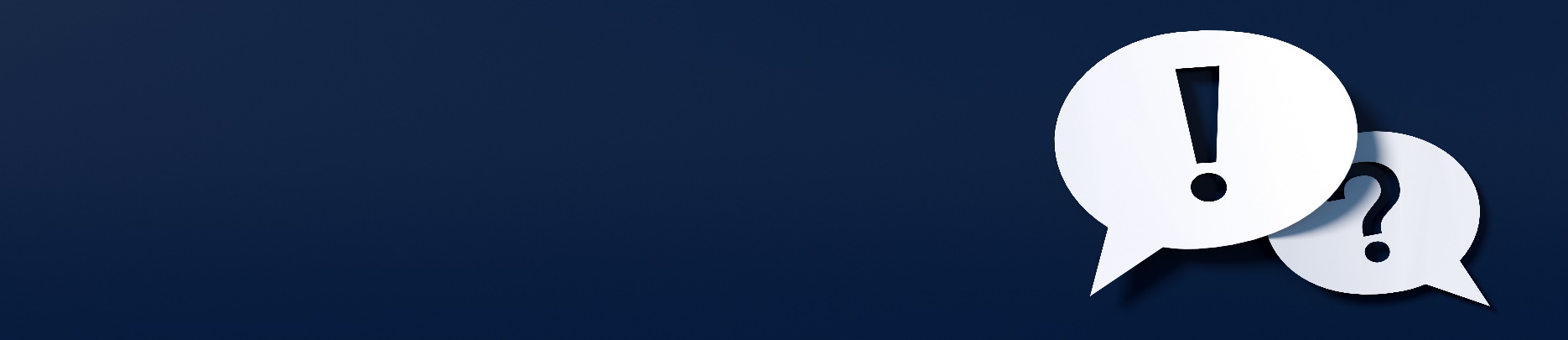 How does an individual enroll in Kentucky Skills U (KYSU)?Go to http://www.kyskillsu.ky.gov  and click on “County Contacts” to find a KYSU center near you. The enrollment process consists of intake/registration and determination of skills eligibility. Program staff are available to support students academically and with other resources to ease their educational journey.Is an individual required to take the official GED® Ready test before the GED® exam?Yes, all GED®-seekers are required to pass the GED Ready® Test in all four of the GED® subject areas, which include Mathematical Reasoning, Reasoning Through Language Arts, Social Studies, and Science. Local KYSU staff are ready to prepare students to take the GED® Ready test.Who qualifies for free GED® testing?Eligible individuals taking their first GED® exam in any subject will qualify for free testing. Local KYSU staff will assist you with free GED® Ready testing and qualifications for free GED® testing. (GED® Testing Service offers discounts for retests in certain circumstances.)How do you schedule a GED® test?Go to http://www.GED.com and create an account. Once you have passed a subject area GED® Ready test in Mathematical Reasoning, Reasoning Through Language Arts, Social Studies, or Science, you can schedule your corresponding GED® test. KYSU local program staff can help you create your account and pass the GED® Ready tests.How many Kentucky Skills U centers are in Kentucky?A network of local KYSU providers offers services in all 120 counties. Go to www.kyskillsu.ky.gov and click on “County Contacts” to find a KYSU center near you.What services are offered through Kentucky Skills U?KYSU offers: Free academic preparation for the GED® test, Transition to post-secondary education, and training/employment, Free GED Ready® testing, English Language Acquisition, and College and career navigation/readiness is also available.Is enrollment in Kentucky Skills U required?No, individuals may take the GED Ready® test at their own expense and then use the free GED® promo code online. However, program staff stand ready to support Kentuckians academically and with other resources to ease your educational journey. The KYSU enrollment process consists of intake/registration and determination of skills eligibility.What other agencies offer adult education/GED® preparation courses?KYSU awards state and federal funding through a periodic (eligibility required) process. Twenty-seven fiscal agents are funded in Kentucky; the majority are responsible for regional services.What type of funding is being used for this promotion?State funds have been earmarked for outreach and recruitment purposes.How long will the promotion last?The free GED® promotion lasts until June 30, 2021, or until funding lasts. What barriers do individuals seeking GED® attainment often experience?One barrier GED®-seekers may experience is the cost of the GED® test. (The GED® Ready test is free to eligible KYSU students.) This promotion helps remove at least one barrier that existing and potential students may experience. Other barriers may include work schedules and childcare for which KYSU College and Career Navigators provide support.How many Kentuckians do not have a GED® or high school diploma?According to the American Community Survey data, about 327,000 Kentuckians (ages 18-64) lack a high school credential.At what age can someone drop out of high school?Kentucky’s compulsory attendance law requires students to stay in school until the age of 18.What counties have the highest rate of individuals without a GED® credential?The highest numbers of individuals without a GED® credential reside in 25 counties. Please reference the list below:What services do you offer for Kentuckians with disabilities who want to get their GED® credential?Testing accommodations are available for the GED® test for those with documented disabilities. Individuals with documented disabilities should specify the need for accommodations under the personal information in their profile at their MyGED® account at www.GED.com. Test-takers should work directly with the accommodations team at the  GED Testing Service® to apply for testing accommodations. With permission from the test-taker, the educator can be designated as an advocate and assist the test-taker with the accommodations request process. A test-taker who indicates that they require modifications on the GED® test will be presented with an option to select the extended time GED® test even if it has not yet been approved. When students who indicate they need to request modified testing conditions login to purchase the GED Ready® Practice Test, they will see a link asking if they need information about the GED Ready® Practice Test with extended time accommodations. Students who click on the link will be given a Customer Support phone number to call and order the appropriate test. The use of extended testing time on the GED Ready® Practice Test does not guarantee this accommodation will be approved for the GED® test. If additional accommodations are needed on the practice test, please email GED@ky.gov for guidance.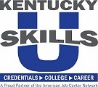 High Need CountiesHigh Need CountiesHigh Need CountiesHigh Need CountiesHigh Need CountiesBarrenClayJeffersonMcCrackenWhitleyBellDaviessJessaminePerry BooneFayetteKentonPikeBullittFloydKnoxPulaskiCampbellHardinLaurelShelbyChristianHarlanMadisonWarren